Publications BooksHeller, M. C. (2012). Body Psychotherapy: History, Concepts, and Methods. New York: W.W. Norton.Heller, M. (2008). Psychothérapies corporelles. Fondements et méthodes. Louvain: De Boeck.Heller, M. (ed.) 2001: The Flesh of the Soul: the body we work with. Bern: Peter Lang.ArticlesHeller, M.C. (2013). Reflections on Writing a Book Which Helps Body Psychotherapists Present Their Findings in a More Efficient Way and That Shows, to Others, What They Can Learn From Body Psychotherapy. Somatic Psychotherapy Today. The USABP Magazine, spring 2013: 22-21. www.issuu.com/SomaticPsychotherapyToday.Heller, Michel (2012). Préface. La psychothérapie en devenir. In Jacqueline Besson et Yves Brault: La relation psychothérapeutique. Existence, identité, histoire. Paris : l’Harmattan.Heller, Michael Coster & Westland, Gill (2011). The System of the Dimensions of the Organism (SDO): a common vocabulary for body psychotherapy. Body, Movement and Dance in Psychotherapy, 6, 1. 43 – 57.Heller, Michel (2010). Le système des dimensions de l'organisme (SDO). Adire, 24, pp. 213-255.Geuter, Ulfried; Heller, Michael Coster; Weaver, Judyth O.  (2010). Elsa Gindler and her influence on Wilhelm Reich and body psychotherapy. Body, Movement and Dance in Psychotherapy, 5, 1: 59 – 73.Svojtka, Matthias; Seidl, Johannes & Heller, Michael Coster (2009). Frühe Evolutionsgedanken in der Paläontologie. Materialien zur Korrespondenz zwischen Charles Robert Darwin und Melchior Neumayr. Jahrbuch der Geologischen Bundesanstalt, 149, 2+2: 357-374.Heller, Michael (2009). Die Dynamische Körperhaltung eines psychoanalytischen Prozesses, Teil 2. Psychoanalyse & Körper, 14, 8, I: 51-65.Heller, Michael (2008). Die Dynamische Körperhaltung eines psychoanalytischen Prozesses, Teil 1. Psychoanalyse & Körper, 13, 7, II: 77-94.Heller, Michael Coster (2007). The golden age of psychotherapy in Oslo I: from gymnastics to psychoanalysis. Body, Movement and Dance in Psychotherapy, 2, 1: 5-16.Heller, Michael Coster (2007). The golden age of psychotherapy in Oslo II: from vegetotherapy to nonverbal communication. Body, Movement and Dance in Psychotherapy, 2, 2: 81-94. Heller, Michael Coster (2006). A topography of the mind. The USA Body Psychotherapy Journal, 2006, 5, 2: 61-87. Heller, Michel (2005). La sexualité en tant que penchant. Dans Marie-Claude Bourgy & Danièle Dreux-Boucard (eds.), La sexualité, pp. 35-64. Adire, 21. Michael Heller (2004). Behind the stage of interacting faces: commentary on Case Study by Beatrice Beebe. Psychoanalytic Dialogues, 14, 1 : 53-63. Michel Coster Heller (2004). Les divers peurs distinguées en psycho neurologie, et les dimensions thérapeutiques qui leur correspondent. Le canard biodynamique, journal de l'Association Professionnelle de Psychologie Biodynamique, n.4 : 6-21.Michel Heller (2004). S’exprimer par le corps. Dans développer son capital santé mentale par les approches naturelles et complémentaires. Actes du Congrès du GRAAP des 12 et 13 mai 2004. 50-54. Lausanne. Editions du GRAAP. http://www.graap.ch, mailto:info@graap.chHeller, Michel (2004). Marc Archinard et l'organisme en interaction. Revue médicale Suisse, 5, février : 376-342.Heller, Michael (2003): Body experience and expression of the soul: the birth of the international foundation for Biosynthesis IFB. Energy & Character, vol.32, September : 13-16. Heller, Michael (2002): Körpererfahrung und Seelenausdruck. Die Geburt des Internationalen Stiftung für Biosynthese. Energie & Charakter, n. 24, pp 12 – 17. Heller, Michael (2001): Presentation: The Organism as Physiology, Body, Flesh and Soul. Heller, Michael (ed.): The Flesh of the Soul: the body we work with: 9—31. Bern: Peter Lang.Heller, Michael; Haynal-Reymond, Véronique; Haynal, André & Archinard, Marc (2001): Can Faces Reveal Suicide Attempt Risks? Heller, Michael (ed.): The Flesh of the Soul: the body we work with: 231—256. Bern: Peter Lang.Heller Michel (2000). Dynamique Expressives. Dans Plantin, Christian & Doury, Marianne & Traverso Véronique, (ed.) Les Émotions dans les Interactions. Lyon. Presses Universitaires de Lyon, CD-ROM section.Archinard, Marc; Haynal-Reymond, Véronique & Heller, Michel (2000). Doctor’s and patient’s facial expressions and suicide reattempt risk assessment. Journal of Psychiatric Research, 34 : 261 -262.Heller Michel (1998). La programmation comme microscope du comportement communicatif corporel. Cahiers Psychiatriques, No 24 : 101—117.Heller Michel (1998). Les 100 ans de Wilhelm Reich. Adire, No 14.Heller Michael & Haynal Véronique (1998). Report on the ‘Janus’ Project. Rapport de recherche du L.A.C.— Heller Michel (1998). Notes de lecture sur What the face reveals de Paul Ekman et Erika L. Rosenberg. Psychothérapies, vol. XVIII, n. 3 : 179—180.Heller, Michel (1982). La Psychologie Biodynamique hier et aujourd’hui. Rencontre à Montailleurs : 8-26. Publié par les élèves de Paris I et Genève I de la formation de psychologie Biodynamique. Heller Michel (1997). L’ombre parentale et le complexe d’Œdipe. Adire, No 13, Juin: 201 – 236.Haynal Véronique & Heller Michel (1997). Les intentions suicidaires des patients reflétées dans le visage du médecin. Dans Guimón José (ed.). Corps et psychothérapie. Genève. Editions Médecine et Hygiène, p76—82.Heller Michael & Haynal Véronique (1997). Depression and suicide faces. In Paul Ekman P. & Rosenberg Erica L. (ed.). What the face reveals. Basic and applied studies of spontaneous expression using the Facial Action Coding System (FACS): 398—407. Oxford. Oxford University press.Heller Michael & Haynal Véronique (1997). Perspectives for studies of psychopathology and psychotherapy. In Paul Ekman P. & Rosenberg Erica L. (ed.). What the face reveals. Basic and applied studies of spontaneous expression using the Facial Action Coding System (FACS): 408—413. Oxford. Oxford University press.Heller M. (1997.) L’étude des émotions comme exemple de comment philosophie et recherche psychologique peuvent collaborer. Notes de lecture. Psychothérapies. (I do not have the exact references).Heller Michel (1997). Posture as an interface between biology and culture. In Segerstrale Ullica & Molnar Peter (ed.). Nonverbal Communication. where nature meets culture: 245 -262. New Jersey. Lawrence Erlbaum Associates, Inc. Heller Michel & Haynal Véronique (1997). The doctor’s face. a mirror of his patient’s suicidal projects. In Guimón José (ed.). The body in psychotherapy: 46—51. Basel. Karger.Heller, Michael (1996). Atmospheres as an equivalent to language in non-verbal communication. Abstracts of the 8th congress of Deutsche Gesellschaft für Semiotik. No page numbers in this volume.Heller, Michel (1995). Présentation de la revue Diagonales. Diagonales, No 1 : 5—14.Heller, Michel (1995). L’Aqualide. Diagonales, No 1 :.119—158.Archinard M., Heller M., Haynal A. (1995). Recherche sur la communication avec des patients suicidants. Rapport final au Fond National de la Recherche Scientifique, n 32-33548.92.Heller, Michel (1995). La normalité sexuelle pour un psychologue-psychothérapeute. Les Lieux du Corps, No 4 : 47—61.Heller, Michael (1994). The jelly fish II. Energy & Character, 25, 1: 18—43.Heller, Michel & Haynal, Véronique (1994). Les visages de la dépression et du suicide. Les Cahiers Psychiatriques Genevois, No 16, 1994 : 107—117.Heller, Michael (1994). Der « Jelly-Fish » oder Die Reichianische Welt Der Gerda Boyesen. Energie & Charakter, No 9 : 41—93.Heller, Michael (1993). The jelly fish I. Energy & Character, 24, 2: 1—27.Heller, Michel (1993). Les psychothérapies à médiation corporelle. Educateur, No 4 : 82—85.Heller, Michel (1993). Pour une éthique de la connaissance en psychothérapie. Adire No 9 : 29-62.Heller, Michel (1993). Lieben heisst bereits missbrauchen, Dialog: 31—56.Heller, Michael (1993). Wissenschaft & Psychothérapie, Energie & Charakter, No 8: 191-201.Heller, Michael (1993). Unbewusste Kommunikation. In Maul, B. (ed.) Körperpsychotherapie oder Die Kunst der Begegnung: , 163—189. Berlin: Verlag Bernhard Maul.Heller, Michael (1993). Unconscious communication. In Maul B. (ed.) Body—psychotherapy or the art of contact: 155—179. Berlin : Verlag Bernhard MaulHeller, Michel (1993). Le transfert. Dans Besson Jacqueline (ed.), Manuel d'enseignement de l'EFAPO, tome 3 : 67—124.Heller, Michel (1992). Corps et évaluation de psychothérapies. Un rêve à réaliser. Psychothérapies, No 2 : 111-121.Heller, Michel (1992). Les émotions. un parcours littéraire pour psychothérapeutes. Dans Besson Jacqueline (ed.), Manuel d'enseignement de l'École Française d'Analyse Psycho-Organique, tome 2 : 12—158.Heller, Michel (1992). L'inconscient. Adire, No. 7-8 : 95—158 ,1992.Heller, Michel (1992). Aimer c'est déjà mésutiliser. Journal Interne de Psychologie Biodynamique, No 27 : 33—50.Christine Lessko, Michel Heller & Véronique Haynal (1992). Suicidal patients & facial behaviour. Rapport de recherche du L.A.C.Heller, Michel (1991). Éditorial. Adire, No 6 : 5 -21.Heller, Michel (1991). La pratique de la respiration en Psychologie Biodynamique. Besson, Jacqueline (ed.), Manuel d'enseignement de l'EFAPO, tome 1 : 181—243.Heller, Michel & Lessko, Christine (1990). Facial Behavior of suicidal patients. Rapport de recherche du L.A.C. (IUPG).Heller, Michel (1989). Deflux et contre-transfert. Adire No 4 : 99-132.Heller Michael (1989). Darwin and the Animal Nature of the Humans. Energy & Character, 30, 1 : 67 – 78.Heller, Michel (1989). Sexualité et pratique. Journal Interne de Psychologie Biodynamique, No 17.Heller, Michael (1986). The eye block. Adire No 2, 199-220.Heller, Michel (1986). Le transfert. psychologie sociale, psychologie cognitive et psychothérapie. Adire No 2 : 43-82.Heller, Michel (1982). Regards de la psychologie sociale sur le comportement corporel. Rencontre à Montailleurs : 28-66. Publié par les élèves de Paris I et Genève I de la formation de psychologie Biodynamique. Heller, Michel (1982). L’œil au centre de la galaxie. Rencontre à Montailleurs : 248-258. Publié par les élèves de Paris I et Genève I de la formation de Heller Michel (1999). Esprit de médiation. Adire, n.15, p. 173 – 188.InterviewsAn Overview of Body Psychotherapy with Michael Heller by Dr Dave (2012.11.16). Interview on the book on body psychotherapy I published with W.W. Norton, on Shrink Rap Radio: http://www.shrinkrapradio.com/2012/11/16/326-an-overview-of-body-psychotherapy-with-michael-heller-phd/Serge Prengel's interviews Michel Heller on his French book on body psychotherapies (2012.12.02). Michael Heller describes his approach of body psychotherapies that guided him when he wrote his book on Body Psychotherapy published by DeBoeck. http://www.aqualide.com/upload/texte/text83.mp3Serge Prengle's interview of Michael Heller: Michael how I use body psychotherapy with my patients (2012.12.02). Interview in English with Serge Prengel on my clinical practice in psychotherapy: http://somaticperspectives.com/2013/01/heller/Published comments on my ideasI do not mention here the introductions of volumes I wrote in. Eichhorn, N. (2013). Foundations of Body Psychotherapy. Books in Review. Somatic Psychotherapy Today. The USABP Magazine. Spring 2013: 3. www.issuu.com/SomaticPsychotherapyToday.Van der Aa, J. & Evertsen, L. (2013). Across the Pond. Somatic Psychotherapy Today. The USABP Magazine. Spring 2013: 14-15. www.issuu.com/SomaticPsychotherapyToday.Eichhorn, N. (2013). Body Psychotherapy: History, Concepts, And Methods. Written by Michael C. Heller PhD. Spring 2013: 20-21. www.issuu.com/SomaticPsychotherapyToday.Boadella, D. (2012). A Review of Michael C. Heller’s Body Psychotherapy: History, Concepts, Methods. International Body psychotherapy Journal, 2: 142-144. http://www.eabp.org/publications-journal.phpDowning, G. (2012). In Quest of a Theory for Body Psychotherapy: A Review of Michael Heller’s Body Psychotherapy: History, Concepts, and Methods. W. W. Norton & Company. International Body psychotherapy Journal, 2: 132-141. http://www.eabp.org/publications-journal.phpDuclos, M.A. (2012). A Translator’s Journey: A Retrospective. International Body psychotherapy Journal, 2: 128-131. http://www.eabp.org/publications-journal.phpStern, D. N. (2011). Forms of Vitality: Exploring Dynamic Experience in Psychology and the Arts. Oxford: Oxford University Press. Discussed on page 53.Duruz, N. (2010). Le corps et le psychothérapeute. Psychoscope 1-2. 31.With, S. (2010). Structural analysis of temporal patterns of facial actions: measurement and implications for the study of emotion perception through facial expressions. Thesis presented at the Geneva Faculty of psychology and educational sciences.Liss, J. (2009). Psychothérapies corporelles. Fondements et méthodes. Energy & Character, 37 : 62.Haynal, V. (2009). Psychothérapies Corporelles. Fondements et méthodes. Psychothérapies, 3.29 : 193.Duclos, M. A. (2008). Body Psychotherapy: Foundations and Practices. Keeping in touch, newsletter of the United States Association of Body Psychotherapy, 33: 8.Brault, Y. (2008). Les psychothérapies corporelles. Journal Interne de l’Analyse Psycho organique et  http://www.aapo.asso.fr/actu06.htmlMaruani, G. (2006). L’avenir de la psychothérapie. Psychothérapies, 26, 2. 115-117.George Downing (2001): Bodies & Motion. Heller, M. (ed.): The Flesh of the Soul: the body we work with: pp. 9—31. Bern: Peter Lang.Beatrice Beebe (2004). Reply to commentaries. Psychoanalytic Dialogues, 14, 1:89-98. Lingua Franca, Septembre 1997. Daniel Zalewski. Written on the face. Critique of the volume edited by Ekman. What the Face Reveals, Oxford University Press. We are one of the authors of the volume on which positive comments are written. Medical Tribune, No 41, Octobre 1994. Article (one page) on my researcher with the LAC.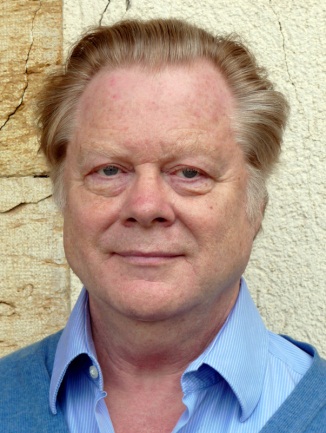 Rue du Maupas 10CH-1004 LausanneTel. professional : +41 21 683 17 47Tel. mobile : +41 79 257 157 1e-mail. mmaupash@gmail.comInternet : www.aqualide.chBirth: 03.06.1949Nationality : Swiss & USAStatus : married